Starostwo Powiatowe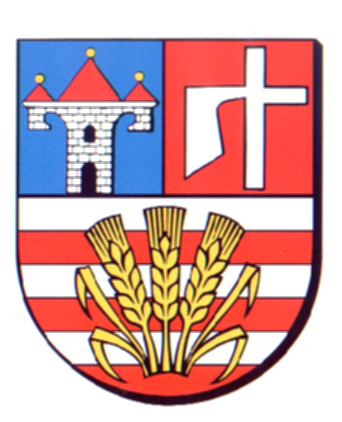 w OpatowieWydział Zarządzania Kryzysowegoul. Sienkiewicza 17, 27-500 Opatów tel./fax 15 868 47 01, 607 350 396, e-mail: pzk@opatow.plOSTRZEŻENIE METEOROLOGICZNEOpatów, dnia 25.07.2023 r.Opracował: WZKK.WOSTRZEŻENIE METEOROLOGICZNE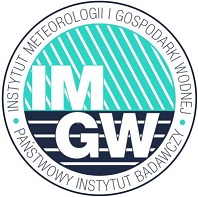 OSTRZEŻENIE Nr 63
Zjawisko:  Burze z grademStopień zagrożenia:  1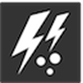 Biuro:IMGW-PIB Biuro Prognoz Meteorologicznych w KrakowieObszar:       województwo świętokrzyskie – powiat opatowskiWażność:   Od: 25-07-2023 godz. 12:00Do: 25-07-2023 godz. 21:00Przebieg:Prognozowane są burze, którym miejscami będą towarzyszyć silne opady deszczu od 15 mm do 20, lokalnie do 30 mm oraz porywy wiatru do 75 km/h. Lokalnie grad.Prawdopodobieństwo:80 %Uwagi:Brak.Czas wydania:25-07-2023 godz. 05:19